POZVÁNKA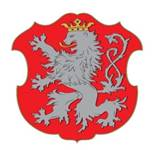 na veřejné zasedání Zastupitelstva města Hostomice Místo konání: Obřadní síň MěÚ Hostomice, Tyršovo náměstí 165, 267 24  HostomiceDoba konání: 18. 4. 2024 od 18,00 hod.Navržený program:Určení ověřovatelů zápisu a zapisovateleSchválení programuKontrola zápisu a usnesení – 2/2024 Schválit Smlouvu o budoucí smlouvě o zřízení věcného břemene a dohodu o umístění stavby č. IV-12-6033932/2Schválit SMLOUVU o zřízení věcného břemene č. sml. 9900105023_1/VB                                         Projednat žádost o finanční příspěvek na poskytování sociálních služebSchválit provedení dotazníkové akceSchválit směnu pozemků č. parc. 645, části pozemku č. parc. 644/4 a části pozemku č. parc. 653/2, za část pozemku č. parc. 644/1, k.ú. Hostomice pod BrdyProjednat žádost o odkoupení pozemku p. č. 1323 k.ú. Hostomice pod Brdy Projednat schválení vyhlášky o nočním klidu Rozpočtové opatření Různé DiskuseV Hostomicích, dne 11. 4. 2024Ing. Jan Bomba, Ph.D. starosta města HostomiceVyvěšeno na úřední desce dne: 11.4. 2024Jméno a podpis:  Diana HrdličkováSejmuto z úřední desky dne:Jméno a podpis